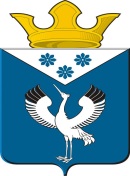 Российская ФедерацияСвердловская областьГлава муниципального образованияБаженовское сельское поселениеБайкаловского муниципального районаСвердловской областиПОСТАНОВЛЕНИЕот      05.2022г.                                                с. Баженовское                                                 №                       О внесении изменений в Административный регламент предоставления муниципальной услуги «Выдача разрешений на строительство объектов капитального строительства», утвержденный постановлением Главы муниципального образования Баженовское сельское поселение от 25.02.2021 № 21 (с изм. от 17.12.2021 № 198)В соответствии с Градостроительным кодексом Российской Федерации от 29.12.2004 № 190-ФЗ  (ред. от 01.05.2022), Федеральным законом от 25.06.2002 № 73-ФЗ (ред. 21.12.2021) «Об объектах культурного наследия (памятниках истории и культуры) народов Российской Федерации», протестом прокуратуры Байкаловского района от 16.05.2022 № 01-13-2022ПОСТАНОВЛЯЮ:1. Внести в Административный регламент предоставления муниципальной услуги «Выдача разрешений на строительство объектов капитального строительства», утвержденный постановлением Главы муниципального образования Баженовское сельское поселение от 25.02.2021 № 21 (изм. от 17.12.2021 № 198) следующие изменения:1.1. подпункт 9 пункта 17 изложить в следующей редакции: « 9) документы, предусмотренные законодательством Российской Федерации об объектах культурного наследия, в случае, если при проведении работ по сохранению объекта культурного наследия затрагиваются конструктивные и другие характеристики надежности и безопасности такого объекта:- положительное заключение государственной экспертизы проектной документации, предоставляемое в соответствии с требованиями Градостроительного кодекса Российской Федерации, и при условии осуществления государственного строительного надзора за указанными работами и государственного контроля (надзора) в области охраны объектов культурного наследия. Документы, указанные в настоящем пункте, представляются дополнительно к документам, указанным в пункте 16 настоящего регламента.Для получения документов, необходимых для предоставления муниципальной услуги, указанных в пунктах 16 и 17 настоящего регламента, заявитель лично обращается в органы местного самоуправления муниципальных образований Свердловской области, учреждения и организации».2.Опубликовать настоящее Постановление в газете «Вести Баженовского сельского поселения» и разместить на официальном сайте администрации  муниципального образования Баженовское сельское поселение в сети «Интернет» http://bajenovskoe.ru.3.Настоящее постановление вступает в силу со дня его официального опубликования.4. Контроль за исполнением настоящего Постановления оставляю за собой.Глава муниципального образования                                  Баженовское сельское поселение                                                            Байкаловского муниципального районаСвердловской области                                                                         С.М. Спирин